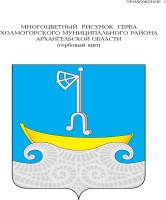 СОБРАНИЕ ДЕПУТАТОВ ХОЛМОГОРСКОГО МУНИЦИПАЛЬНОГО ОКРУГААРХАНГЕЛЬСКОЙ ОБЛАСТИпервого созыва (четвёртая внеочередная сессия)РЕШЕНИЕот 21 декабря 2022 года                                                                                    № 41 О внесении изменений в Положение о Холмогорском территориальном отделе администрации Холмогорского муниципального округа Архангельской области, утверждённое решением Собрания депутатов Холмогорского муниципального округа Архангельской области от 08 декабря 2022 года № 25В  соответствии  с  Федеральным законом от  6 октября 2003 года № 131-ФЗ «Об общих принципах организации  местного самоуправления в Российской Федерации», законом Архангельской области от 27 апреля 2022 года № 555-34-ОЗ «О   преобразовании    сельских поселений Холмогорского муниципального района Архангельской области путем их объединения и наделения вновь     образованного     муниципального образования статусом Холмогорского муниципального округа Архангельской области», Собрание  депутатов    Холмогорского муниципального округа Архангельской области р е ш а е т:1. Внести изменения в  Положение о Холмогорском    территориальном отделе      администрации Холмогорского  муниципального округа Архангельской области, утверждённое решением Собрания депутатов Холмогорского муниципального округа Архангельской области от 08 декабря 2022 года № 25 (далее – Положение):1) Пункт 1.4. раздела 1 Положения изложить в следующей редакции:«1.4. Учредителем Территориального отдела является Собрание депутатов Холмогорского  муниципального округа Архангельской области.»;2) Пункт 5.1   раздела  5 Положения изложить в следующей редакции:         «5.1. Территориальный    отдел возглавляет начальник территориального     отдела, назначаемый на      должность                               и освобождаемый от должности главой Холмогорского                       муниципального округа Архангельской области в соответствии с законодательством Российской Федерации и квалификационными требованиями к должностям муниципальной службы в Администрации округа.».        2. Настоящее решение вступает в силу со дня его официального опубликования (обнародования).Председатель Собрания депутатовХолмогорского муниципального округаАрхангельской области, временно исполняющий обязанности главы Холмогорского муниципального округаАрхангельской области                                                                    Е.В. Кирчигин